Заключение Контрольно-счетной палаты Алейского района Алтайского края по результатам проведения финансово-экономической экспертизы Проекта постановления Администрации Алейского района Алатйского края «О внесении изменений в муниципальную программу «Патриотическое воспитание граждан в Алейском районе» на 2021–2023 годы, утвержденной постановлением Администрации Алейского района от 16.04.2021 № 169»Заключение по результатам проведения финансово-экономической экспертизы Проекта постановления Администрации Алейского района Алтайского края «О внесении изменений в муниципальную программу «Патриотическое воспитание граждан в Алейском районе» на  2021 – 2023 годы, утвержденную постановлением Администрации Алейского района от 16.04.2021 № 169» подготовлено в соответствии  со ст. 157 Бюджетного Кодекса  РФ, ст.9 Федерального закона от 07.02.2011 №6-ФЗ «Об общих принципах организации и деятельности контрольно-счетных органов субъектов Российской Федерации и муниципальных образований», ст.20 Положения о бюджетном процессе и финансовом контроле в муниципальном образовании Алейский район Алтайского края, утвержденного решением Собрания депутатов Алейского района от 24.08.2016г. №33 (с учетом изменений),  статьей 7, 9 Положения о Контрольно-счетной палате Алейского района Алтайского края, утвержденного решением Собрания депутатов Алейского района от 11.03.2022 г. №2-РСД, а также п. 2.9.8. плана работы Контрольно-счетной палаты Алейского района Алтайского края на 2023 год.Цель финансово-экономической экспертизы: выявление факторов риска при формировании средств бюджета района, создающих условия для последующего неправомерного и (или) неэффективного использования средств бюджета, анализ достоверности оценки объема расходных обязательств.        Основными задачами финансово-экономической экспертизы являются оценка положений муниципальной программы на предмет:- соответствия требованиям федерального законодательства, законодательства Алтайского края, нормативно-правовых актов муниципального образования Алейский район Алтайского края;-   отсутствия (минимизация) рисков принятия решений по формированию и использованию средств районного бюджета, создающих условия для последующего неправомерного и (или) неэффективного  использования средств районного бюджета, невыполнения (неполного выполнения) задач и функций, возложенных на органы местного самоуправления Алейский район Алтайского края и их структурные подразделения (подведомственные учреждения);-  обоснованности заявленных финансово-экономических последствий реализации муниципальной программы.В целях проведения финансово-экономической экспертизы контрольно-счетной палатой Алейского района были рассмотрены следующие документы:- Проект постановления Администрации Алейского района Алтайского края «О внесении изменений в муниципальную программу «Патриотическое воспитание граждан в Алейском районе» на  2021 – 2023 годы, утвержденную постановлением Администрации Алейского района от 16.04.2021 № 169. Ответственный исполнитель программы: Комитет по образованию администрации Алейского района Алтайского края. Соисполнители программы: отсутствуют. Участники программы: Администрация района; комитет по образованию администрации Алейского района; комитет по спорту и делам молодежи Администрации Алейского района; муниципальное казенное учреждение культуры "Информационно-методический центр".	В соответствии с Федеральным законом от 06.10.2003 № 131-ФЗ «Об общих принципах организации местного самоуправления в Российской Федерации», решением Собрания депутатов Алейского района Алтайского края от 26.12.2022 № 34-РСД «О районном бюджете на 2023 год и на плановый период 2024 и 2025 годов» (в ред. от 02.05.2023 №8-РСД), представленным проектом постановления вносятся изменения в паспорт муниципальной программы, а именно в Раздел паспорта Программы «Объемы финансирования программы», Раздел 6 Программы «Общий объем финансовых ресурсов, необходимых для реализации муниципальной программы», Приложение №2. Во исполнение Постановлению Администрации Алейского района от 07.07.2021 №297 «Об утверждении порядка разработки, реализации и оценки эффективности муниципальных программ Алейского района», муниципальная программа дополняется Приложением №4 «Объем финансовых ресурсов, необходимых для реализации муниципальной программы».  Указанные изменения касаются мероприятий программы для периода 2023 года.	Общий объем финансирования Программы на 2023 год составит 4 796,7 тыс. руб., в том числе районный бюджет – 2 130,0 тыс. руб., краевой бюджет – 2 666,7 тыс. руб. Объем финансирования муниципальной программы 2023 года соответствует решению Собрания депутатов Алейского района Алтайского края от 26.12.2022 №34-РСД «О районном бюджете на 2023 год и на плановый период 2024 и 2025 годов» (в ред. от 02.05.2023 №8-РСД). Проектом постановления исключается Мероприятие 1.1.13 Задачи 1.1, программа дополняется Мероприятием 1.6.4 «Мероприятия по популяризации государственной символики», Задачей 1.7. «сохранение, популяризация объектов культурного наследия, памятников, обелисков, мемориалов воинам, погибшим в годы Великой Отечественной войны 1941-1945 г.г.» включающей в себя 2 мероприятия: «Подготовка документации, составление смет на текущий (капитальный) ремонт объектов культурного наследия - памятников Великой Отечественной войны, расположенных на территории района, проверка достоверности определения сметной стоимости», «Мероприятия по текущему (капитальному) ремонту, благоустройству территорий объектов культурного наследия – памятников Великой Отечественной войны».В соответствии со ст.179 Бюджетного кодекса РФ, муниципальные программы утверждаются местной администрацией муниципального образования. Порядок принятия решений о разработке муниципальных программ, формировании и реализации муниципальных программ устанавливается муниципальным правовым актом местной администрации муниципального образования. Структура муниципальной программы соответствует Постановлению Администрации Алейского района от 07.07.2021 №297 «Об утверждении порядка разработки, реализации и оценки эффективности муниципальных программ Алейского района». Внутреннее согласование комитетами и отделами имеется, что отражает соответсвие процесса разработки программы вышеуказанному Порядку. Изменения объемов финансирования мероприятий программы в 2023 году согласуется со сведениями об индикаторах муниципальной программы.  В муниципальной программе отсутствуют признаки наличия внутренних противоречий и несогласованности. Предложения и выводы КСППо аспекту «соответствие требованиям федерального законодательства, законодательства Алтайского края, нормативно-правовых актов муниципального образования Алейский район Алтайского края» несоответствий не выявлено. Паспорт муниципальной программы основывается на действующих номах законодательства Российской Федерации, Алтайского края, муниципальных нормативно-правовых актах Алейского района Алтайского края. 	По аспекту «наличие/отсутствие (минимизация) рисков принятия решений по формированию и использованию средств районного бюджета, создающих условия для последующего неправомерного и (или) неэффективного  использования средств районного бюджета, невыполнения (неполного выполнения) задач и функций, возложенных на органы местного самоуправления Алейский район Алтайского края и их структурные подразделения (подведомственные учреждения)»: не выявлено таковых. По аспекту «Обоснованность заявленных финансово-экономических последствий реализации муниципальной программы» отклонений не выявлено. Контрольно-счетная палата Алейского района Алтайского края считает возможным подписание рассматриваемого проекта постановления.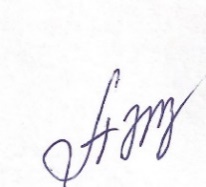 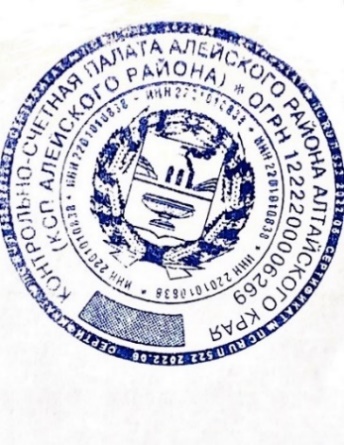 Председатель контрольно-счетной палаты   Алейского района Алтайского края                                             		                     Захарова А.С.31.05.2023г. № 61/01-05Администрация Алейского района Алтайского краяГлаве районаС.Я.АгарковойСобрание депутатов Алейского района Алтайского краяПредседателю Собрания ДепутатовС.Д.Миллер